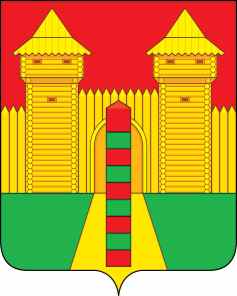 АДМИНИСТРАЦИЯ  МУНИЦИПАЛЬНОГО  ОБРАЗОВАНИЯ«ШУМЯЧСКИЙ  РАЙОН» СМОЛЕНСКОЙ  ОБЛАСТИРАСПОРЯЖЕНИЕот 27.11.2023г. № 335-р________         п. Шумячи         В соответствии с Уставом Шумячского городского поселения, на основании служебной записки начальника Отдела бухгалтерского учета И.М. Журкович от 21.11.2023г. № б/н. 1. Передать с баланса Администрации муниципального образования «Шумячский район» Смоленской области по бюджету Шумячского городского поселения на баланс муниципального бюджетного учреждения «Шумячская централизованная библиотечная система» следующие основные средства (книжная продукция):- книжная продукция - в количестве 282 экземпляра, стоимостью 100 (сто тысяч) рублей 00 копеек;2. Отделу городского хозяйства Администрации муниципального образования «Шумячский район» Смоленской области подготовить и представить на утверждение акт приема-передачи основных средств (книжная продукция).Глава муниципального образования«Шумячский район» Смоленской области                                       А.Н. ВасильевО передаче основных средств (книжная продукция)